All. B.3.4PERIZIA ASSEVERATA DEI DANNI SUBITI DALL'IMMOBILE SITO NEL COMUNE DI ________________________________________________Inquadramento aereo dell'immobile in cui è ubicata l'abitazione/parte comune condominiale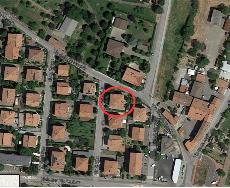 INDICE1) Identificazione del tecnico2) Nesso di causalità tra evento calamitoso e danno subito dall'immobile3) Identificazione dell'immobile4) Descrizione del danno subito5) Valutazione delle opere necessarie6) AllegatiIDENTIFICAZIONE DEL TECNICOIl/la sottoscritto/a ______________________________________________________________________nato/a ______________________________________ prov. ____________  il _____________________codice fiscale __________________________________, con studio professionale nel Comune di _________________________________________________________________(prov)_______________via/piazza ________________________________________________  n° ________________________iscritto/a all'Albo dell' ________________________________________________________________della prov. di ______________n.____________ (indicare ordine o collegio professionale, provincia e n° matricola)incaricato/a da _______________________________________________ (nome e cognome del committente)proprietariocondomino delegatoamministratore condominiale legale rappresentante associazione senza scopo di lucrodi redigere una perizia asseverata relativa all'immobile nel seguito identificato per i danni connessi all'evento calamitoso del________________________________________________________Ai sensi e per gli effetti di cui agli articoli 46 e 47 del D.P.R. n° 445 del 28 dicembre 2000, e consapevole  delle conseguenze previste agli artt. 75 e 76 di tale D.P.R., per chi attesta il falso, sotto la propria responsabilitàDICHIARA E ATTESTA QUANTO SEGUENESSO DI CAUSALITA' TRA EVENTO CALAMITOSO E DANNO SUBITO DALL'IMMOBILEa) di avere eseguito in data ______________, d'intesa con il committente, un sopralluogo nell'immobile danneggiato  allo scopo di constatare e valutare lo stato dei danni conseguenti all'evento, come descritti nel successivo paragrafo 4	b) che	sussiste	non sussiste	 il nesso di causalità tra l'evento calamitoso del __________________________ e 	i danni 	subiti 	dall'immobile di cui alla presente perizia che in data ______________ è stata consegnata presso il Comune di _______________________________________________________________________________ il modulo di segnalazione del fabbisogno per il ripristino del patrimonio edilizio privato (modulo B1/B2), acquisito agli atti con protocollo ________________;IDENTIFICAZIONE DELL'IMMOBILE DANNEGGIATO3.1) INDIRIZZO E DATI CATASTALI DELL'IMMOBILEl'abitazionel'edificio residenzialela sede legale o operativa dell’associazione senza scopo di lucro( a) una abitazione: villetta indipendente, villetta a schiera, appartamento collocato all'interno di un condominio o di un aggregato strutturale. b) parti comuni di un condominio o aggregato strutturale, ... )è situata/o in Via/Piazza ________________________________________________ n° ________ nel Comune di _________________________________________________________________ prov. ______  ed è identificata/o con i seguenti dati catastali: Foglio ____ Mappale ____ Subalterno ____ Categoria catastale___________Intestazione catastale___________________________________  	3.2) TIPOLOGIA COSTRUTTIVA/STRUTTURALE DELL'IMMOBILE	L'immobile è costruito in _____________________________________________________	(specificare se muratura; calcestruzzo; altro...........)	3.3) DESCRIZIONE  DELL'IMMOBILE	a. Nel caso di abitazione o di sede legale e/o operativa di associazione senza scopo di lucro:è di proprietà di: (nel caso di comproprietari e/o di titolari di altro diritto reale di godimento inserire i dati di tutti i  titolari del diritto )	1) Nome _____________________ Cognome _____________________________________ 	Nato/a a ________________________________ il ____________________titolare del diritto reale 	di _______________(specificare se: proprietà, usufrutto)  per la quota di ______/1000;	2) Nome _____________________ Cognome _____________________________________ 	Nato/a a ________________________________ il ____________________titolare del diritto reale 	di _______________(specificare se: proprietà, usufrutto)  per la quota di ______/1000;	3)......si sviluppa:______________________________________________________________________ _______________________________________________________________________________________________________________________________________________________________________________________________________________________________________________________________	(indicare come si sviluppa l'immobile, ad esempio se su un solo piano o su più piani, o, se questa è 	ubicata in un condominio, specificare il/i piano/i occupato/i dall''abitazione oggetto della presente perizia)è composta dai seguenti vani:___________________________________________________ _______________________________________________________________________________________________________________________________________________________________________________________________________________________________________________________________	(specificare la tipologia dei vani e il  piano al quale sono situati)é all’interno di un edificio residenzialeSI 		NO fa parte di un aggregato strutturaleSI 		NO	La pertinenza dell'immobile (se presente):è compresa nella stessa unità strutturale in cui è ubicato l’immobileSI 		NOsi configura come distinta unità strutturale rispetto all'unità strutturale in cui è ubicata l'immobile (in questo caso i danni alle pertinenze non sono ammissibili a contributo)	(N.B::per la definizione di unità strutturale fare riferimento alle NTC – 2018)è situata in Via/Piazza ________________________________________________ n° ________ nel Comune di _________________________________________________________________ prov. ______  ed è identificata con i seguenti dati catastali: Foglio ____ Mappale ____ Subalterno ____ Categoria catastale___________Intestazione catastale___________________________________  	b. Nel caso di edificio residenziale:	Le parti comuni condominiali si sviluppano:_____________________________________________________________________________________________________________________________________________________________________________________________________________________	(descrivere le parti comuni, es.: sale condominiali, scale, vano ascensore, vano tecnico, in relazione allo 	sviluppo dell'intero immobile)3.4) CONFORMITA' ALLE DISPOSIZIONI URBANISTICHE ED EDILIZIE DELL'IMMOBILEIl/la sottoscritto/a _______________________________________ , con dichiarazione resa ai sensi e per gli effetti di cui agli articoli 46 e 47 del D.P.R. n° 445 del 28 dicembre 2000, consapevole delle conseguenze previste agli artt. 75 e 76 di tale D.P.R., per chi dichiara il falso, sotto la propria responsabilitàATTESTAche l'immobile (abitazione o parti comuni dell’edificio) è stato edificato nel rispetto delle disposizioni di legge, ovvero, alla data dell'evento calamitoso, i prescritti titoli abilitativi sono stati conseguiti in sanatoria.DESCRIZIONE DEL DANNO SUBITO	____________________________________________________________________________ 	____________________________________________________________________________	 (specificare l'entità del danno all'immobile ed indicare se è stato distrutto o solo danneggiato. Nel caso di alluvione indicare il livello raggiunto dall'acqua; nel caso di frana indicare porzione di area coinvolta da smottamento, etc...)	Nello specifico:è stata emessa ordinanza sindacale di sgombero n° ___________ del __________________NON è stata emessa ordinanza sindacale di sgombero.	I danni riguardano:	  - l'unità principale (abitazione) o immobile avente sede legale e/o operativa di associazioni senza scopo di lucro 		SI                  NO	- la pertinenza		SI                 NO	In particolare, sono stati danneggiati i seguenti elementi:elementi strutturali, verticali ed orizzontali______________________________________________;impianti_______________________________________________________________________;finiture interne ed esterne _________________________________________________________;serramenti interni ed esterni _______________________________________________________; 	(descrivere in modo dettagliato i danni subiti da ciascun elemento in caso di abitazione danneggiata o di 	parti comuni danneggiate dell'edificio residenziale. 	(Da NON compilare per i casi di abitazioni distrutte e da ricostruire in sito o nei casi di 	delocalizzazione)	Sono stati danneggiati/distrutti i seguenti vani catastali principali:cucina (ubicata al piano _______)sala (ubicata al piano _______)camera/e (n°____________ ubicata/e al piano _______)VALUTAZIONE DELLE OPERE NECESSARIE	In relazione ai danni subiti:(barrare una delle alternative proposte e compilare le corrispondenti parti sottostanti 	A, B o C)sono sufficienti interventi di ripristino dell'immobile (A);è necessario demolire e ricostruire l'immobile nello stesso sito  (B) è necessario delocalizzare mediante la ricostruzione in altro sito (B) o l'acquisto di una nuova unità immobiliare (C).	(A) Interventi di ripristino da eseguire e/o eseguiti	Gli interventi di ripristino da eseguire, indicati puntualmente nel computo metrico estimativo 	allegato alla presente perizia, sono i seguenti: (compilare i campi relativi alle sole lavorazioni da 	eseguire, fornendone una  descrizione dettagliata)in riferimento agli elementi strutturali, verticali ed orizzontali: ______________________________________________________________________________________________________________________________in riferimento agli impianti: ____________________________________________________________________________________________________________________________________in riferimento alle finiture interne ed esterne: _______________________________________;_______________________________________________________________________________in riferimento ai serramenti interni ed esterni:_______________________________________;_______________________________________________________________________________	e si stima una spesa di € ______________oltre  IVA al ___ %  per un totale di 	€._______________	Ai fini del rispetto della normativa________________________si rendono necessari i seguenti 	adeguamenti obbligatori per legge	______________________________________________________________________________	______________________________________________________________________________	_____________________________________________________________________________	e si stima una spesa di € ______________oltre  IVA al ___ %  per un totale di €._______________	 (fornire una descrizione degli eventuali adeguamenti obbligatori per legge)	Sono previste le seguenti migliorie a carico del committente:	______________________________________________________________________________	______________________________________________________________________________	______________________________________________________________________________	e si stima una spesa di € ______________oltre  IVA al ___ %  per un totale di €._______________		(fornire una descrizione delle  eventuali migliorie)	Con riferimento all'elenco prezzi della Regione_____________________________	___(indicare 	la Regione di riferimento), tali lavorazioni sono state quantificate nel computo metrico estimativo 	allegato in complessivi € _____________________  oltre IVA al ___ %  per un totale di 	€_______________	Per le voci non presenti nel prezzario regionale è stato preso a riferimento il 	prezzario_________________________________ 	____________________ 	(indicare 	il prezzario della locale Camera di  Commercio).	 Gli interventi di ripristino già eseguiti e fatturati sono  i seguenti: (compilare i campi relativi 	alle sole lavorazioni  già eseguite e fatturate, fornendone una  descrizione dettagliata)in riferimento agli elementi strutturali, verticali ed orizzontali: ___________________________________________________________________________________________________in riferimento agli impianti: ____________________________________________________________________________________________________________________________________in riferimento alle finiture interne ed esterne: _______________________________________;_______________________________________________________________________________in riferimento ai serramenti interni ed esterni:_______________________________________;_______________________________________________________________________________	per l'importo di € ______________oltre  IVA al ___ %  per un totale di €._______________	Ai fini del rispetto della normativa________________________si sono resi necessari i seguenti 	adeguamenti obbligatori per legge	______________________________________________________________________________	______________________________________________________________________________	_____________________________________________________________________________	per l'importo di € ______________oltre  IVA al ___ %  per un totale di €._______________	 (fornire una descrizione degli eventuali adeguamenti obbligatori per legge eseguiti)	Sono state eseguite le seguenti migliorie a carico del committente:	______________________________________________________________________________	______________________________________________________________________________	______________________________________________________________________________	per l'importo di € ______________oltre  IVA al ___ %  per un totale di €._______________		(fornire una descrizione delle  eventuali migliorie eseguite)	Per gli  interventi di ripristino già eseguiti e fatturati è stata prodotta una analisi dei prezzi e 	pertanto:si conferma la congruità con il prezzario di cui sopra (nel caso di congruità di TUTTE le spese) si rideterminano in diminuzione i costi unitari e quindi il costo complessivo (nel caso di incongruità di una o più spese)	e si ATTESTA  la congruità della spesa sostenuta per  l'importo complessivo di € ___________  	oltre IVA  al ___%  per un totale di €_____________  	Le prestazioni tecniche da eseguire/già eseguite, ed obbligatorie ai sensi di legge, consistono in  	______________________________________________________________________________	______________________________________________________________________________  	ed ammontano complessivamente, IVA e Cassa di Previdenza inclusi,  ad € ______________.	(specificare: progettazione, direzione lavori, etc.)	(N.B.: sono ammissibili a contributo solo le prestazioni tecniche necessarie ai sensi di legge)	Pertanto, la spesa per i lavori di ripristino dei danni causati dall'evento calamitoso  ammonta 	complessivamente a € ______________oltre IVA al____% per un totale di €_____________ __	(indicare l'importo complessivo degli interventi da eseguire e di quelli eventualmente già eseguiti, 	fatturati ed attestati come congrui, ad esclusione degli interventi di miglioria a carico del 	committente)	(B) Gli interventi previsti per la demolizione e ricostruzione nello stesso sito o in altro sito sono 	i seguenti:per quanto riguarda le opere di demolizione del fabbricato distrutto  eseguiteda eseguire	(precisare se la demolizione è stata eseguita o è da eseguire. Nel caso in cui non sia possibile 	provvedere alla demolizione  del fabbricato specificarne le ragioni)_______________________________________________________________________________	e si ATTESTA una spesa pari ad € _______________ IVA inclusa al ___ %.per quanto riguarda le opere di ricostruzione si ATTESTA una spesa complessiva di € __________ IVA inclusa al ___ %, così come dettagliato nel quadro economico di progetto allegato alla presente perizia.Costo sostenuto/da sostenere per la demolizione dell'edificio distrutto e per l'acquisto di una nuova unità immobiliare:per quanto riguarda le opere di demolizione del fabbricato distrutto  eseguiteda eseguire(precisare se la demolizione è stata eseguita o è da eseguire. Nel caso in cui non sia possibile 	provvedere alla demolizione  del fabbricato specificarne le ragioni)_____________________________________________________________________________________________________________________________________________________________e si ATTESTA una spesa pari ad € _______________ IVA inclusa al ___ %.L'unità immobiliare acquistata/da acquistare è situata in via ____________________________________ n° _____ ed è identificata al NCEU del Comune di __________________________________________ prov. _____ CAP _______ dai seguenti dati catastali: foglio _____ mappale _____ subalterno _____ categoria catastale ________________________ Intestazione catastale __________________________.Il prezzo di acquisto riportato nel contratto preliminare o definitivo di acquisto o nell'atto contenente la promessa di acquisto della nuova unità immobiliare ammonta ad € ____________TABELLA RIEPILOGATIVA FUNZIONALE ALL'ISTRUTTORIA DEL COMUNE6)    ALLEGATI- documentazione fotografica dello stato dei luoghi;- visura catastale dell'immobile;- planimetria catastale dell'immobile;- stato di fatto e stato legittimo dell'immobile;- visura catastale e planimetria catastale dell'immobile della nuova abitazione (se già costruita o acquistata);- computo metrico estimativo di cui al punto 5 A);- quadro economico di progetto di cui al punto 5 B);- copia di un documento di identità del professionista incaricato della stesura della perizia, in corso di validità.DATA _______________________________FIRMA E TIMBRO____________________________________ CONTRIBUTO BENI MOBILI CONTRIBUTO BENI MOBILInumero vani danneggiati/distruttiimporto [€]interventi di ripristino NON ANCORA EFFETTUATIinterventi di ripristino NON ANCORA EFFETTUATIinterventi di ripristino NON ANCORA EFFETTUATItipologia di interventodescrizione speseimporto [€]Interventi di ripristino dell'immobile (A)interventi di ripristinoInterventi di ripristino dell'immobile (A)spese tecniche (ammissibile a contributo nel limite del 10% dell'importo al  netto dell'aliquota IVA di legge dei lavori di ripristino dei danni)Interventi di ripristino dell'immobile (A)migliorie/adeguamenti obbligatori per leggedemolizione e ricostruzione dell'immobile nello stesso sito/delocalizzazione e ricostruzione in altro sito (B)opere di demolizionedemolizione e ricostruzione dell'immobile nello stesso sito/delocalizzazione e ricostruzione in altro sito (B)opere di ricostruzionedelocalizzazione dell'immobile mediante l'acquisto di una nuova unità immobiliare,  previa demolizione del fabbricato danneggiato (C)Opere di demolizionedelocalizzazione dell'immobile mediante l'acquisto di una nuova unità immobiliare,  previa demolizione del fabbricato danneggiato (C)costo per l'acquistoTOTALEinterventi di ripristino GIA' EFFETTUATIinterventi di ripristino GIA' EFFETTUATIinterventi di ripristino GIA' EFFETTUATItipologia di interventodescrizione speseimporto [€]Interventi di ripristino dell'immobile (A)interventi di ripristinoInterventi di ripristino dell'immobile (A)spese tecniche (ammissibile a contributo nel limite del 10% dell'importo al  netto dell'aliquota IVA di legge dei lavori di ripristino dei danni)Interventi di ripristino dell'immobile (A)migliorie/adeguamenti obbligatori per leggedemolizione e ricostruzione dell'immobile nello stesso sito/delocalizzazione e ricostruzione in altro sito (B)opere di demolizionedemolizione e ricostruzione dell'immobile nello stesso sito/delocalizzazione e ricostruzione in altro sito (B)opere di ricostruzionedelocalizzazione dell'immobile mediante l'acquisto di una nuova unità immobiliare, previa demolizione del fabbricato danneggiato (C)Opere di demolizionedelocalizzazione dell'immobile mediante l'acquisto di una nuova unità immobiliare, previa demolizione del fabbricato danneggiato (C)costo per l'acquistoTOTALE